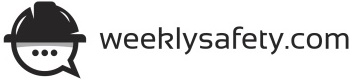 Job Hazard Analysis (JHA) – Análisis de Riesgos en el TrabajoCompany/Compañía:Task/Tarea #Task Description or StepDescripción de Tarea o PasoHazard DescriptionDescripción de RiesgoSafety Control or Preventive MeasureMedida de Seguridad De Control o Prevención